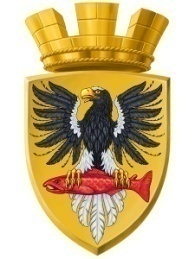                           Р О С С И Й С К А Я   Ф Е Д Е Р А Ц И ЯКАМЧАТСКИЙ КРАЙ    П О С Т А Н О В Л Е Н И ЕАДМИНИСТРАЦИИ ЕЛИЗОВСКОГО ГОРОДСКОГО ПОСЕЛЕНИЯот   18.  04. 2019		 		        №   410  -п       г. ЕлизовоРуководствуясь  ст.45 Земельного кодекса Российской Федерации, Федеральным законом от 06.10.2003 № 131-ФЗ «Об общих принципах организации местного самоуправления в Российской Федерации»,  п.2 ст.3.3 Федерального закона  от 25.10.2001 № 137-ФЗ «О введении в действие Земельного кодекса Российской Федерации», на основании положений ст. 61 Гражданского кодекса Российской Федерации,  п.1 ч.2 ст.14 Федерального закона от 13.07.2015 № 218-ФЗ «О государственной регистрации недвижимости», в соответствии с Постановлением Камчатского края от 09.10.2009 № 373-П «Об утверждении критериев отнесения автомобильных дорог общего пользования к автомобильным дорогам общего пользования регионального или межмуниципального значения Камчатского края и об утверждении Перечня автомобильных дорог общего пользования регионального или межмуниципального значения Камчатского края», согласно  Уставу Елизовского городского поселения, на основании Свидетельства 41 АВ 204993 о государственной регистрации права оперативного управления сооружения дорожного транспорта и заявления КГКУ «Камчатуправтодор»,ПОСТАНОВЛЯЮ:Прекратить право постоянного (бессрочного) пользования на земельный участок с кадастровым номером 41:05:0000000:2, предоставленный Камчатской объединенной дирекции строящихся автомобильных дорог управления «Камчатавтодор», площадью 40213 кв.м, местоположением Кмчатский край, р-н Елизовский, г. Елизово, для  строительства мостового перехода через реку Авача.Государственный акт на право  пользования землей А-1 №395681, регистрационная запись №141 от 05.08.1982 года  признать утратившим силу.Направить данное постановление в филиал ФГБУ «ФКП Росреестра» по Камчатскому краю для исключения из  государственного кадастра недвижимости сведений постоянного (бессрочного)   права пользования  земельным  участком с кадастровым номером 41:05:0000000:2. 4.	Муниципальному казенному учреждению «Служба по обеспечению деятельности администрации Елизовского городского поселения» опубликовать (обнародовать) настоящее постановление в средствах массовой информации и разместить в информационно - телекоммуникационной сети «Интернет» на официальном сайте  администрации Елизовского городского поселения.5.	Контроль за исполнением  настоящего постановления возложить на руководителя Управления архитектуры и градостроительства администрации Елизовского городского поселения.Глава администрацииЕлизовского городского поселения                                              Д.Б. ЩипицынО прекращении права постоянного (бессрочного) пользования на  земельный участок с кадастровым номером 41:05:0000000:2, предоставленный Камчатской объединенной дирекции строящихся автомобильных дорог управления «Камчатавтодор» 